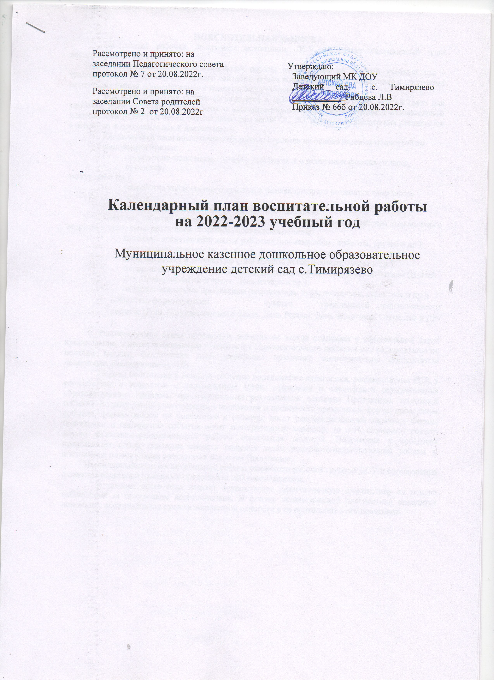 ПОЯСНИТЕЛЬНАЯ ЗАПИСКА.На основе рабочей программы воспитания ДОУ составляет календарный план воспитательной работы.Календарный план воспитательной работы составляется на каждый учебный год - традиционно в конце августа - начале сентября. В нем конкретизируется заявленная в программе воспитания работа применительно к конкретному учебному году.Вся воспитательная работа организуется в ДОУ в течении всего дня. В этой связи для удобства, план воспитательной работы можно интегрировать с годовым планом образовательной деятельности ДОУ. Тем более, что согласно тем же ФГОС ДО, программа воспитания реализуется в основной и дополнительной деятельности.Календарный план воспитательной работы строится на основе базовых ценностей последующим этапам:погружение-знакомство, которое реализуется в различных формах (чтение, просмотр,экскурсии и пр.);разработка коллективного проекта, в рамках которого создаются творческие продукты;организация события, которое формирует ценности.Тематика событий ориентирована на все направления развития ребенка дошкольного возраста и посвящена различным сторонам человеческого бытия:явлениям нравственной жизни ребенка (Дни «спасибо», доброты, друзей и др.);окружающей природе (вода, земля, птицы, животные и др.);миру искусства и литературы (Дни поэзии, детской книги, театра и др.);традиционным для семьи, общества и государства праздничным событиям (Новый год, Праздник весны и труда, День матери и др.);наиболее «важным» профессиям (воспитатель, врач, почтальон, строитель и др.);событиям, формирующим чувство гражданской принадлежности ребенка (День Государственного флага, День России, День защитника Отечества и ДР-)-Рекомендуемое время проведения события не всегда совпадает с официальной датой празднования; в целях оптимизации организации образовательного процесса оно распределено по неделям месяца; фактическая дата проведения праздника самостоятельно определяется педагогами, реализующими РПВ.Период подготовки к каждому событию определяется педагогами, реализующими РПВ, в соответствии с возрастом и контингентом детей, условиями и спецификой осуществления образовательного процесса, промежуточными результатами освоения Программы, тематикой события. Возраст детей, участвующих в подготовке и проведении праздников, формы проведения события, формы работы по подготовке к событию носят рекомендательный характер; Формы подготовки и проведения событий носят интегративный характер, то есть позволяют решать задачи психолого-педагогической работы нескольких модулей. Подготовка к событиям представляет собой описание средств решения задач психолого-педагогической работы и достижения планируемых результатов освоения Программы.Календарный план воспитательной работы разработан рабочей группой ДОУ и согласованна с советом родителей (законных представителей) воспитанников.В течение всего года педагог осуществляет педагогическую диагностику на основе наблюдения за поведением воспитанников. В фокусе педагогической диагностики находится понимание воспитанников смысла конкретной ценности и ее проявление в его поведенииОбразовательные события на 2022-2023 годПАТРИОТИЧЕСКОЕ НАПРАВЛЕНИЕ ВОСПИТАНИЯСОЦИАЛЬНЫЕ НАПРАВЛЕНИЕВОСПИТАНИЯПОЗНАВАТЕЛЬНОЕ НАПРАВЛЕНИЕВОСПИТАНИЯЭТИКО-ЭСТЕТИЧЕСКОЕ НАПРАВЛЕНИЕВОСПИТАНИЯФИЗИЧЕСКОЕ  И  ОЗДОРОВИТЕЛЬНОЕ  НАПРАВЛЕНИЕ ВОСПИТАНИЯТРУДОВОЕ НАПРАВЛЕНИЕ ВОСПИТАНИЯДата (месяць) Дата (день) Наименование события Сентябрь 1День знаний Сентябрь 1-30Месячник безопасности Сентябрь 27День работника дошкольного образованияОктябрь 1Международный день пожилых людей Октябрь 16День отца в России (3-е воскресение месяца) Октябрь 24Международный день школьных библиотек (4 понедельник месяца) Ноябрь 4День народного единства Ноябрь 18День рождения Деда Мороза Ноябрь 27День матери в России (последнее воскресенье месяца) Ноябрь 30День Государственного герба Российской Федерации Декабрь 3День неизвестного солдата Декабрь 9День Героев Отечества Декабрь 12День конституции Российской Федерации Декабрь 20-28Новогодние праздники Январь9-17СвяткиЯнварь21Международный день объятийЯнварь26Зимние забавыФевраль17Международный день доброты.Февраль23День защитника отечестваФевраль20-26Масленица (последняя неделя)Март8 Международный женский деньМарт27Всемирный день театраАпрель1День смеха. ЮмориныАпрель12День космонавтикиАпрель22Международный праздник День ЗемлиАпрель30День пожарной охраныМай1Праздник весны и трудаМай9День победы советского народа в Великой Отечественной войнеМай15Международный день семьиМай30Выпускной балИюнь1День защиты детейИюнь5Всемирный день окружающей средыИюнь12День РоссииИюнь22День памяти и скорби – день начала Великой Отечественной войныАвгуст05День светофора	Август12День физкультурникаАвгуст19День грибникаАвгуст22День Российского флагаТема мероприятияОриентировочное время проведенияОтветственныеЦикл бесед и занятий патриотического содержанияВ течение учебного годаВоспитатель групыОрганизация выставок, оформление группового пространства к памятным датам и значимым событиямВ течение учебного годаВоспитатель групыДень работника дошкольного образованияВыставка детских творческих работ «Мой любимый детский сад»сентябрь Воспитатель групы,    родителиДидактическая игра «Посчитай членов семьи»октябрьВоспитатель групыДень народного единстваФестиваль «Сила России в единстве народов»ноябрьМуз.руководитель Воспитатель групыДень Государственного герба Российской ФедерацииВикторины о Российской символикеноябрьМуз. руководительВоспитатель групыДень неизвестного солдата Целевые прогулки в памятные даты в парк к памятнику войну созидателюноябрьМуз. руководитель Воспитатель групыДень Героев Отечества «День Героев Отечества — 9 декабря»декабрьМуз. руководитель Воспитатель групыДень конституции Российской ФедерацииТематические беседы об основном законе страны «Мы- граждане России»декабрьМуз. руководитель Воспитатель групыДень защитника ОтечестваСпортивный праздник «С физкультурой я дружу - в родной Армии служу!»февральМуз. руководитель Воспитатель групыДень космонавтикиТематические мероприятия к Дню космонавтикиапрельМуз. руководитель Воспитатель групыДень пожарной охраныМероприятия по плануапрельВоспитатель групыДень Победы советского народа в Великой Отечественной войнеПраздник «День Победы»майМуз. руководитель Воспитатель групыДень РоссииТематический праздник «Россия родина моя»июньВоспитатель групыДень памяти и скорби - день начала Великой Отечественной войныТематическая беседа с детьми старшего дошкольного возраста, посвященная Дню памяти и скорбииюньВоспитатель групыМуз. руководитель День Российского флага Праздник «День российского флага»августМуз. руководитель Воспитатель групыТема мероприятияОриентировочное время проведенияОтветственныеБеседы  «Что такое хорошо и что такое плохо?»сентябрьВоспитатель группыДень безопасностиВикторина «Знаем ПДД»сентябрьВоспитатель группыМеждународный день пожилых людейБеседы, изготовление презентов для бабушек и дедушек  октябрьВоспитатель группыДень отца в РоссииМероприятия по плануоктябрьВоспитатель группыДень народного единстваЦикл бесед и занятий патриотического содержанияноябрьВоспитатель группыДень Матери в РоссииМастер-класс «Вместе с мамой»ноябрьМузыкальный руководитель, воспитатель.Новогодние праздникиКонкурс «Елки праздничный наряд!»(изготовление елочных игрушек) декабрьМузыкальный руководитель,Международный день объятийАкция, посвященная празднику «День Объятий»январьВоспитатель группыМеждународный женский деньРазвлечения по планумартМузыкальный руководитель, воспитатель грпуппы          Всемирный день театраЛитературная гостиная «Книжкины именины»мартВоспитатель группыДень смеха «Юморина»мартмартМузыкальныйМузыкальныйМероприятия по плануруководитель, воспитатель группыруководитель, воспитатель группыМеждународный праздник ДеньапрельапрельМузыкальныйМузыкальныйЗемлируководитель,руководитель,Говорящие стены«Берегите планетувоспитатель группывоспитатель группыЗемля»Международный день семьимаймайМероприятия по плануВоспитател группыВоспитател группыДень дружбыиюньиюньМузыкальный руководительМузыкальный руководительКвест «Если с другом вышел вВоспитатель группыВоспитатель группыпуть...»День семьи, любви и верностииюльиюльВоспитатель группыВоспитатель группыТворческая мастерская «Ромашка насчастье»Тематическое занятие «Мама, папа я -дружная семья»Тема мероприятияОриентировочное время проведенияОтветственныеДень знанийПраздник «День Знаний и безопасности»сентябрьМузыкальный руководитель,воспитатель группыМесячник безопасностиВыставка детских рисунков «Безопасный переход»сентябрьВоспитатель группыГоворящие стены «Азбука безопасности»сентябрьВоспитатель группыСоциальная акция «Пристегнись - это модно!» (профилактика ДТТ)сентябрьВоспитатель группыДень безопасностиВикторина «Знаем ПДД»октябрьВоспитатель группыДень народного единстваЦикл бесед и занятий патриотического содержанияноябрьМузыкальный руководитель, воспитатель группыДень рождения Деда Мороза Досуг «День рождения Деда Мороза»ноябрьМузыкальный руководитель, воспитатель группыДень Матери в РоссииКонцерт «Мамочка милая, мама моя...»ноябрьМузыкальный руководитель, воспитатель гуппыДень Государственного герба Российской ФедерацииТематические беседыноябрьМузыкальный руководитель, воспитатель группыДень неизвестного солдата Целевые прогулки в памятные даты в парк к памятнику войну созидателюдекабрьВоспитатель группыДень Героев ОтечестваТематического мероприятия для детей старшего дошкольного возрастадекабрьВоспитатель группыДень конституции Российской ФедерацииТематические беседы об основном законе страны «Мы- граждане России»декабрьВоспитатель группы, родителиНовогодние праздникидекабрьМузыкальный руководитель, воспитатель группыЗимние забавы                                                    Зимние игры на улицеянварьвоспитатель группы Международный день добротыМероприятия по плану «Неделя добрых дел в ДОУ»февральМузыкальный руководитель, воспитатель группыДень защитника ОтечестваСпортивный праздник «С физкультурой я дружу - в родной Армии служу!»февральВоспитатель группы, музыкальный руководитель Международный женский деньРазвлечения по планумартМузыкальный руководитель, воспитатель группыДень смеха «Юморина» Мероприятия по плануапрельМузыкальный руководитель, воспитатель группыМеждународный праздник День Земли Праздник «День Земли»апрельМузыкальный руководитель, воспитатель группыДень пожарной охраныМероприятия по плануапрельВоспитатель группы,МузыкальныйруководительПраздник Весны и Труда Развлечение «Весна пришла»Слушание и исполнение песен о весне и труде, слушание музыки о веснемайМузыкальный руководитель, воспитатель группыЗнакомство с пословицами и поговорками о трудеДень Победы советского народа в Великой Отечественной войнеЭкскурсия к Памятнику «Воин- Созидатель»майМузыкальный руководитель,воспитатель группыДень защиты детей Сельский праздникиюньМузыкальный руководитель, воспитатель группыВсемирный день окружающей средыКвест игра «По тропинке в природу»июньВоспитатель группыДень РоссииФлешмоб «Белый, синий, красный»июньМузыкальный руководитель,воспитатель группыДень памяти и скорби - день начала Великой Отечественной войныТематическая беседа с детьми старшего дошкольного возраста, посвященная Дню памяти и скорбииюньВоспитатель группыДень Российского флага Мероприятия по плануавгустВоспитатель группыТема мероприятияОриентировочное время проведенияОтветственныеДень работника дошкольногосентябрьВоспитатели,образованияродителиВыставка детских творческих работ «Мой любимый детский сад»День Матери в РоссииноябрьМузыкальныйМастер-класс «Вместе с мамой»руководитель, воспитательНовогодние праздникидекабрьМузыкальныйКонкурс «Елки праздничный наряд!»руководитель(изготовление елочных игрушек) Воспитатель групыРождествоянварьМузыкальныйВеселая Колядаруководитель,Святкивоспитатель группыФольклорный праздникМасленицафевральВоспитатель,Фольклорный праздникродителиГуляние - развлечение «ШирокаяМузыкальныйМасленица»руководитель Всемирный день театрамартВоспитатель группыДень театра в детском садуДень пожарной охраныапрельВоспитатель группы,Мероприятия по плануДень Победы советского народа вмайВоспитатель группыВеликой Отечественной войнеВыставка детского творчества «ДеньПобеды - о чем мечтают дети»День защиты детейиюньМузыкальныйПраздник «Радуга лета» в детском садуруководитель, воспитатель группыДень РоссииАкция «Окна России»июньиюньМузыкальный руководитель,старший воспитатель и воспитателиДень памяти и скорби - день начала Великой Отечественной войны Тематическая беседа с детьми старшего дошкольного возраста, посвященная Дню памяти и скорбииюньиюньВоспитатели,старший воспитательТема мероприятияОриентировочное время проведенияОтветственныеМесячник безопасностиМероприятия по планусентябрьВоспитатель группыОрганизация закаливающих процедур «Будь здоров без докторов!»В течение учебного годаВоспитатель группыТематический досуг «В гостях у зубной Феи»ноябрьМузыкальный руководитель, воспитатель группыЦикл бесед: Доктор Витамин о здоровом питанииянварьВоспитатель группыДень защитника ОтечестваРусские народные подвижные игры «Богатырская наша сила!»февральВоспитатель группымузыкальный руководительДень космонавтикиКосмические старты «В путешествие к далеким звездам»апрельВоспитатель группымузыкальный руководительДень пожарной охраныПодвижные игры «Пожарные на учениях», «Спасение пострадавших», «Земля, вода, огонь, воздух»апрельВоспитатель группыВсемирный день окружающей средыСюрпризная прогулки «Посмотри, как хорош, мир в котором ты живешь»июньВоспитатель группыДень физкультурникаДень здоровья. Семейный праздник «В здоровом теле - здоровый дух!»День Российского флага Мероприятия по плануавгуставгустВоспитатель группымузыкальный руководительВоспитатель группымузыкальный руководительТема мероприятияОриентировочное время проведенияОтветственныеОрганизация дежурства по столовой, в уголке погоды и природы, по занятиямВ течение годаВоспитатель группыМеждународный день школьных библиотекМастерская для книгоктябрьВоспитатель группыОбыгрывание отрывков из сказки «Мойдодыр». Трудовое поручение «Наведем порядок в группе»октябрьВоспитатель группыСоздание построек из снега на участке детского садаакция «Покормите птиц зимой»январьВоспитатель группыОформление фотоальбома «Профессии»Знакомство с профессиямифевральВоспитатели, родителиМеждународный женский деньмартВоспитатель группыТворческая мастерская «Подарок для мамы»Хозяйственно - бытовой труд «Купаем кукол»,«Стираем кукольную одежду»мартВоспитатель группыПополнение атрибутами ролевых игр профессиональной направленности: «Ателье», «Кафе», «Супермаркет», «Парикмахерская», «Поликлиника», «Почта»майВоспитатель группыСмотр -конкурс огородов и цветников «Сами сеем, сами садим»июньВоспитатель группы«Во саду ли, в огороде...» Ухаживание за растениямиавгустВоспитатель группы